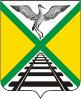 СОВЕТ МУНИЦИПАЛЬНОГО РАЙОНА«ЗАБАЙКАЛЬСКИЙ РАЙОН»            РЕШЕНИЕ проектп.г.т. Забайкальск  29 июня  2022 года                                                                              № О награждении Почетной грамотой Совета муниципального района  «Забайкальский район»     В соответствии с  Положением о   Почетной грамоте и Благодарственном письме Совета муниципального района «Забайкальский район», утвержденным решением  Совета муниципального района «Забайкальский район» от 22 октября 2010 года № 146,  на основании представленного  ходатайства Главы муниципального района «Забайкальский район» от 10.06.2022 года №3372,  руководствуясь статьей 24 Устава муниципального  района «Забайкальский район», Совет муниципального района  «Забайкальский район» решил:     1.Наградить Почетной грамотой Совета муниципального района «Забайкальский район» в связи с празднованием 65-я ветерана агропромышленного комплекса муниципального района «Забайкальский  район»:     1.1.Казанцеву Галину Ивановну – за многолетний добросовестный труд, высокий профессионализм, большой вклад в развитие агропромышленного комплекса Забайкальского района  и в связи с празднованием 65-летия;      2. Настоящее решение вступает в силу на следующий день после официального опубликования (обнародования).      3. Опубликовать (обнародовать) настоящее решение в порядке, установленном Уставом муниципального района «Забайкальский район» и разместить на официальном сайте муниципального района «Забайкальский район» в информационно-телекоммуникационной сети «Интернет» www.zabaikalskadm.ruПредседатель Совета муниципального района«Забайкальский район»                                                                         А.М.Эпов